Інструкція щодо налаштування електронної пошти для відправки чеків на прикладі поштового сервісу smtp.gmail.comЗайдіть у керування облікового запису Google та увімкніть двохетапну перевірку: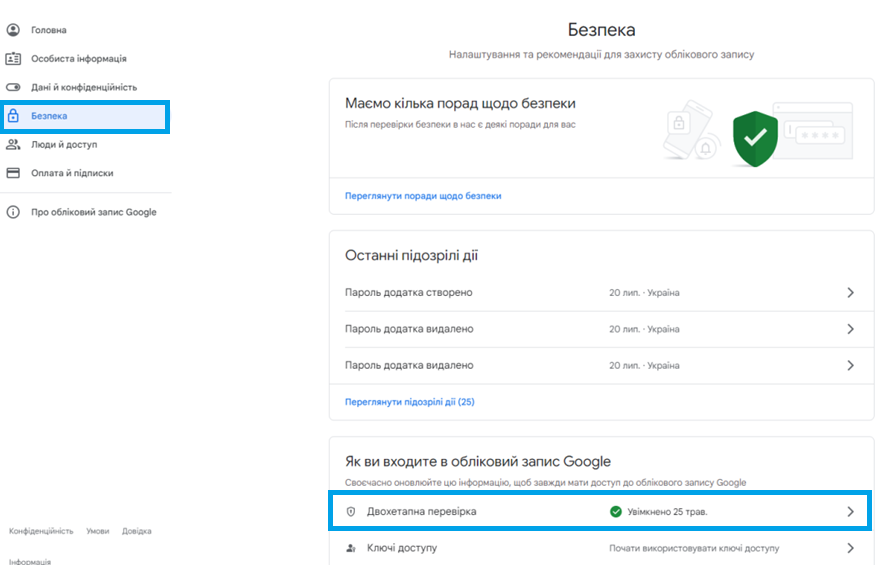 У пошуку знайдіть режим «Паролі додатків»: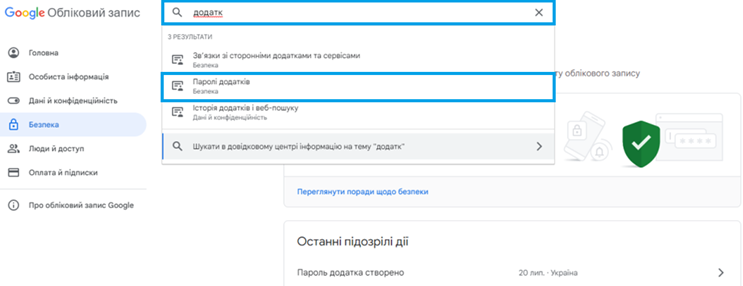 Зайдіть у режим «Паролі додатків» та оберіть додаток «Інше» 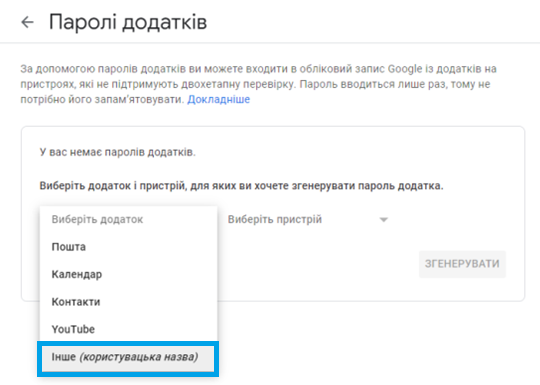 та пристрій на якому ви працюєте: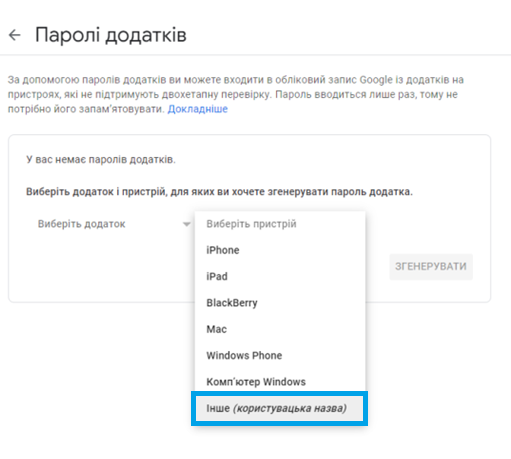 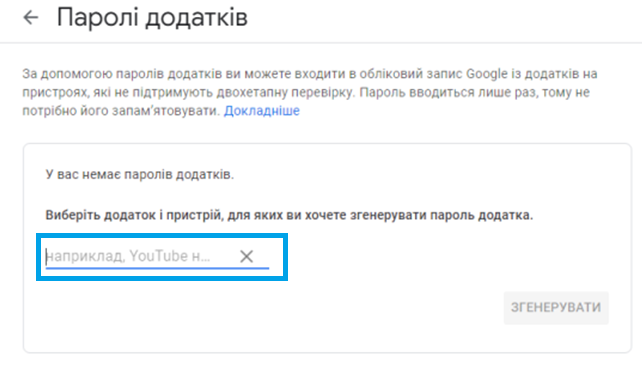 У назві додатку введіть шлях до застосунку «ПРРО ДПС», який можно визначити за допомогою ярлика на робочому столі для запуску програми:натисніть «Властивості»,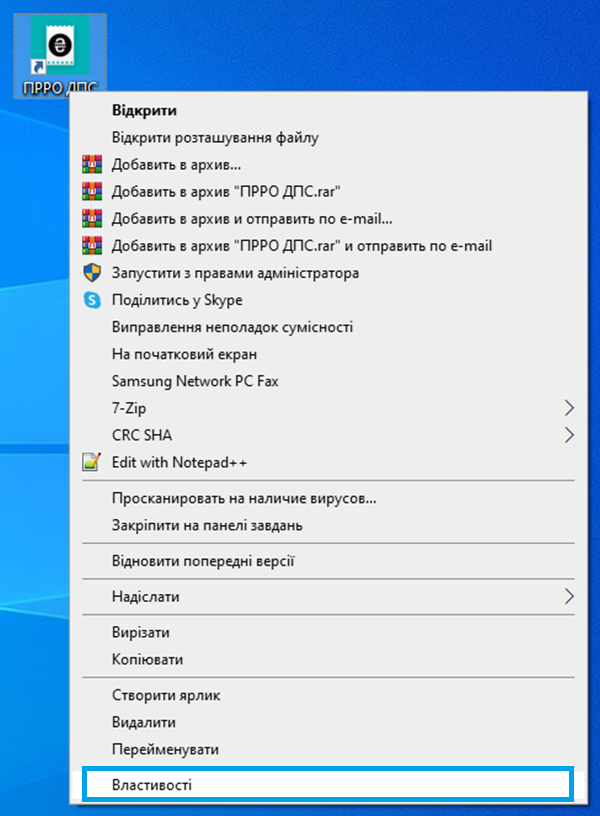 скопіюйте дані у рядку «Робоча папка» (Ctrl+C),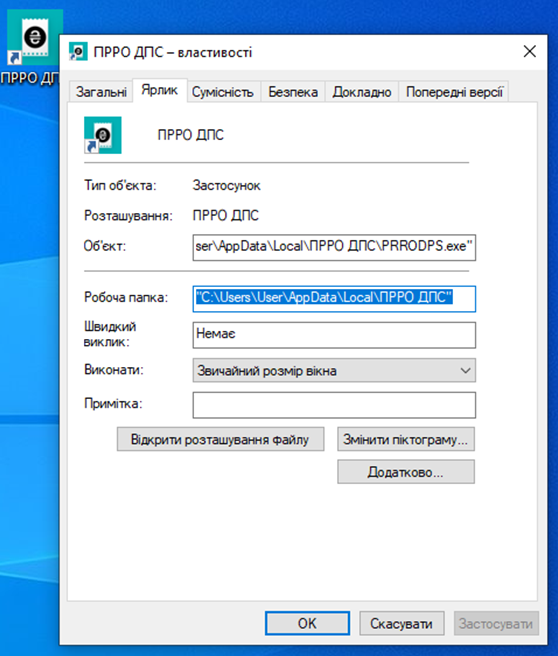 вставте дані з рядка «Робоча папка» в назву додатку (Ctrl+V) та натисніть кнопку «Згенерувати»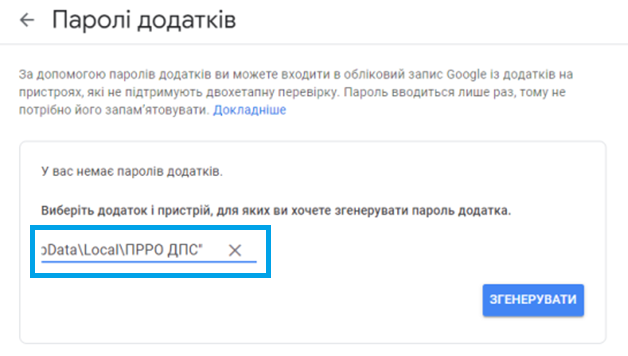 Виділіть згенерований пароль додатка та скопіюйте (Ctrl+C)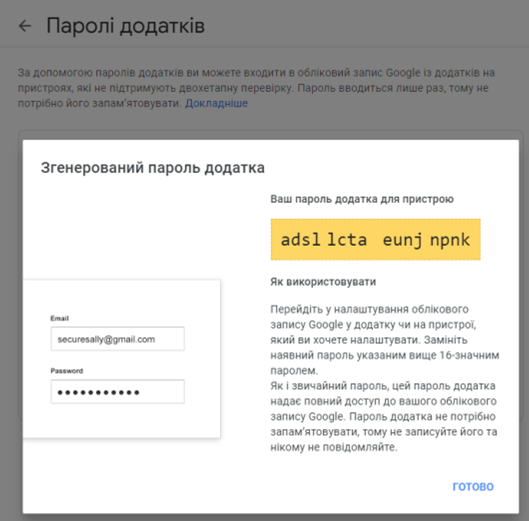 В налаштуваннях відправки чеків у рядок «Пароль» вставте скопійовані дані згенерованого пароля (Ctrl+V) та після збереження налаштувань перевірте з’єднання: 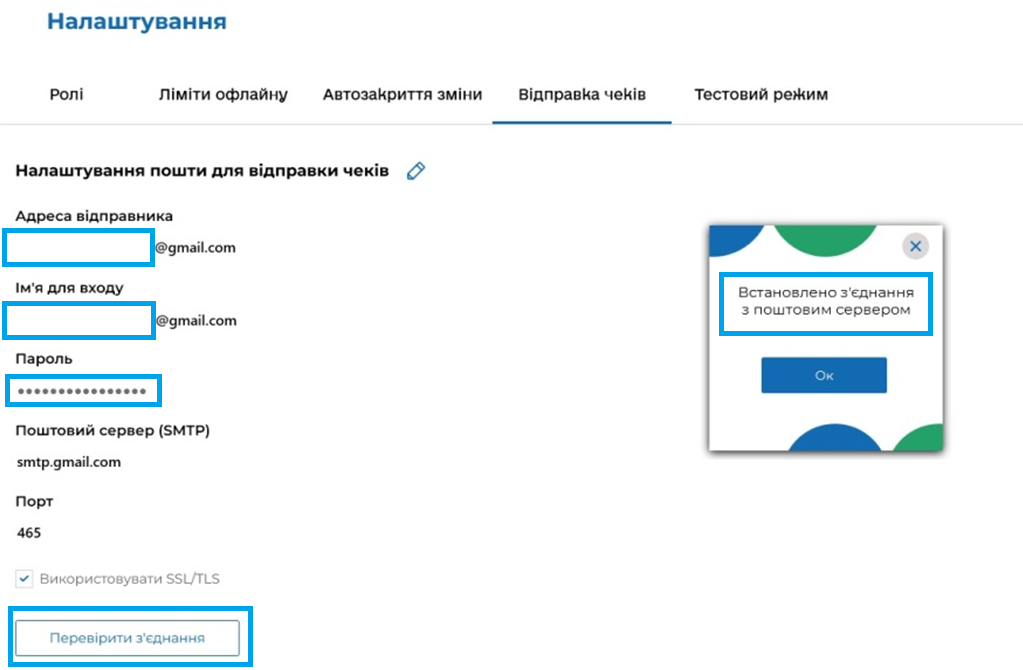 